Publicado en  el 04/05/2015 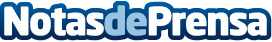 Repsol anuncia un nuevo descubrimiento de gas en BoliviaDatos de contacto:Nota de prensa publicada en: https://www.notasdeprensa.es/repsol-anuncia-un-nuevo-descubrimiento-de-gas_1 Categorias: Otras Industrias http://www.notasdeprensa.es